COLEGIO EMILIA RIQUELME  GUIA DE APRENDIZAJE EN CASAACTIVIDAD VIRTUAL SEMANA DEL 18 AL 21 DE AGOSTOCOLEGIO EMILIA RIQUELME  GUIA DE APRENDIZAJE EN CASAACTIVIDAD VIRTUAL SEMANA DEL 18 AL 21 DE AGOSTOCOLEGIO EMILIA RIQUELME  GUIA DE APRENDIZAJE EN CASAACTIVIDAD VIRTUAL SEMANA DEL 18 AL 21 DE AGOSTO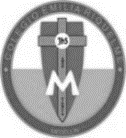 Asignatura: Educación ArtísticaGrado:   4°Docente: Estefanía LondoñoDocente: Estefanía LondoñoRecordemos que esta semana tendremos nuestras pruebas bimestrales. Por lo tanto, les explico nuevamente en la guía como se aplicarán: Viernes, 21 de agosto del 2020   Agenda virtual:  Bimestral de área. (Clase virtual 08:00am por ZOOM) Lo siguiente no se escribe. (Durante la conexión sincrónica, tendremos un saludo especial y en clase se les enviará el Link para realizar el bimestral en formularios Google como se indicó desde rectoría. Aquellas niñas que no logren conectarse a la clase, por medio de WhatsApp se los enviaré) Recordemos que esta semana tendremos nuestras pruebas bimestrales. Por lo tanto, les explico nuevamente en la guía como se aplicarán: Viernes, 21 de agosto del 2020   Agenda virtual:  Bimestral de área. (Clase virtual 08:00am por ZOOM) Lo siguiente no se escribe. (Durante la conexión sincrónica, tendremos un saludo especial y en clase se les enviará el Link para realizar el bimestral en formularios Google como se indicó desde rectoría. Aquellas niñas que no logren conectarse a la clase, por medio de WhatsApp se los enviaré) Recordemos que esta semana tendremos nuestras pruebas bimestrales. Por lo tanto, les explico nuevamente en la guía como se aplicarán: Viernes, 21 de agosto del 2020   Agenda virtual:  Bimestral de área. (Clase virtual 08:00am por ZOOM) Lo siguiente no se escribe. (Durante la conexión sincrónica, tendremos un saludo especial y en clase se les enviará el Link para realizar el bimestral en formularios Google como se indicó desde rectoría. Aquellas niñas que no logren conectarse a la clase, por medio de WhatsApp se los enviaré) Recordemos que esta semana tendremos nuestras pruebas bimestrales. Por lo tanto, les explico nuevamente en la guía como se aplicarán: Viernes, 21 de agosto del 2020   Agenda virtual:  Bimestral de área. (Clase virtual 08:00am por ZOOM) Lo siguiente no se escribe. (Durante la conexión sincrónica, tendremos un saludo especial y en clase se les enviará el Link para realizar el bimestral en formularios Google como se indicó desde rectoría. Aquellas niñas que no logren conectarse a la clase, por medio de WhatsApp se los enviaré) 